Mateřská škola Hlučín, Severní, příspěvková organizace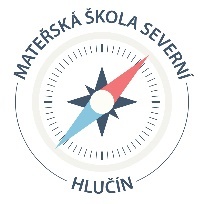 Severní 1261/19							RTSTAV Radek Trunčík s.r.o.Hlučín74801Tel: 595041050mail: severní@mshlucin.czIČO: 75027151DIČ: CZ75027151Vyřizuje: Mgr. Kateřina Boková – ředitelkaČ.j: MŠS230/2018V Hlučíně dne 9.7.2018Věc: Objednávka zednických pracíMateřská škola Hlučín, Severní, příspěvková organizace objednává u vaší firmy zednické, instalatérské a natěračské práce v rozsahu a ceně dle nabídky -Místnosti 1,5m x 3,05m,  1,8mx3,2m  10,3m2Penetrace pod nivelaci  10,3m2  *25,-                          257,-Nivelace do 1cm 10,3m2 * 175,-                                  1803,-Lepení a spárování dlažby 10,3m2 * 485,-                 4995,-Lepení soklíku, akryl a silikon 16,5bm *110,-              1 815,-Bourání příčky  zadní a začistění                                    2 400,-Celkem bez DPH                                                             11 270,-Ceny s materiálem. Dlažbu dodá investor.           105Kč m2 * 12,5m2    1312Kč  Akce koupelna  1 x 2 dny zedník, obkladač                       4000,-instalatér                                                  4 100,- ceny bez zařizovacích předmětu umyvadlo a baterie                                                                      8 100,-Celkem za 4x 8 100,-                          32 400,-                        Akce přední zeď  2 dny zedník a pomocník                  5 400,-malta                                                           100,-doprava a likvidace suti                           900,-Celkem                                                    6 400,-Malby 1.NP, nátěr zábradlí 14hod.      2380,-Materiál                                                       500,-Celkem                                                       2880,-     Celkově za všechny práce bez 21% DPH  54 262,- Kč.Celková částka včetně 21% DPH 65 657,- Kč.…----------------------------------					-------------------------------Objednatel		zhotovitel